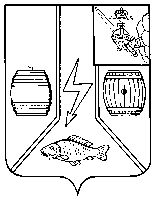 АДМИНИСТРАЦИЯ  КАДУЙСКОГО МУНИЦИПАЛЬНОГО ОКРУГАВОЛОГОДСКОЙ ОБЛАСТИП О С Т А Н О В Л Е Н И Е_15.03.2023__________                                                          № _204_рп. Кадуйо проведении конкурса «Женщина года»        В целях повышения социального статуса женщин в современном обществе, привлечения внимания общественности к их вкладу в социально-экономическое развитие округа, активизации участия женщин в общественной жизни Кадуйского муниципального округа, постановляю:Провести на территории Кадуйского муниципального округа конкурс «Женщина года».Утвердить Положение о конкурсе «Женщина года» (Приложение 1).Утвердить состав конкурсной комиссии по подготовке и проведению конкурса  «Женщина года» (Приложение 2).Контроль за исполнением данного постановления возложить на заместителя Главы Кадуйского муниципального округа по социальному развитию  Е.А.Смелкову.Настоящее постановление вступает в силу со дня подписания и подлежит размещению на официальном сайте Кадуйского муниципального округа в информационно-телекоммуникативной сети «Интернет».Глава Кадуйскогомуниципального округаВологодской области                                                                                         С.А. ГрачеваПриложение  1к постановлению АдминистрацииКадуйского муниципального округаВологодской областиот _15.03.2023________ № ___204___ПОЛОЖЕНИЕо проведении конкурса «Женщина года»1.Общие положения1.1. Настоящее Положение определяет порядок организации и проведения на территории муниципального образования – Кадуйского муниципального округа Вологодской области конкурса «Женщина года» (далее по тексту - конкурс).1.2. Организатором и исполнителем конкурса является Администрация Кадуйского муниципального округа Вологодской области. Конкурс проводится при содействии Кадуйского местного отделения общероссийской общественно-государственной организации «Союз женщин России» (далее по тексту - совет женщин Кадуйского округа).2. Цели конкурса2.1. Целями конкурса являются:- выявление и поощрение женщин, проживающих на территории муниципального образования – Кадуйского муниципальный округ Вологодской области добившихся значительных успехов в различных сферах деятельности;- повышение общественного статуса женщины, развитие её социального, творческого и профессионального потенциала;- укрепление и возрождение семейных, духовно-нравственных ценностей, укрепление института семьи, привлечение внимания к значимости роли семьи в укреплении стабильности общества и государства.3. Участники конкурса3.1.  Участниками конкурса являются женщины старше 18 лет, проживающие на территории муниципального образования - Кадуйский муниципальный округ Вологодской области не менее трёх лет, ранее не являвшиеся победителями данного конкурса.3.2.  Участие в конкурсе является добровольным. Согласие претендентов на участие в конкурсе обязательно.4. Сроки, порядок организации и проведения конкурса4.1.  Конкурс проводится по следующим номинациям:«Тепло материнского сердца» - принимают участие матери многодетных, приемных семей, опекуны несовершеннолетних детей, воспитавшие или воспитывающие не менее троих детей, а также матери детей добившихся высоких результатов в различных отраслях деятельности;«Женщина – золотые руки» - принимают участие женщины мастерицы, рукодельницы, сохраняющие национальные традиции;«Моя дорога» - принимают участие женщины, работающие в разных областях экономики, промышленности, сельского хозяйства, сферы услуг, науки, образования, культуры, имеющие стаж профессиональной деятельности не менее 5 лет, получившие признание за успехи в трудовой деятельности;«За активную жизненную позицию» – принимают участие женщины, работающие в общественных организациях, волонтёры, организаторы волонтёрского движения, благотворители;«Открытие года» - принимают участие талантливые женщины, признанные на региональном, федеральном и международном уровне.4.2.  От населенного пункта может быть выдвинуто не более одной участницы.4.3. Сроки проведения конкурса – с 15 марта 2023 года                                                   по 3 апреля 2023 года.Конкурс проводится в два этапа.Первый (отборочный) этап конкурса, в рамках которого происходит выдвижение претендентов, проводится с 15 марта 2023 года                                                   по 24  марта 2023 года.Выдвижение претендентов на звание «Женщина года» на отборочном этапе конкурса могут осуществлять различные объединения женщин на предприятиях и в учреждениях, творческие союзы, трудовые коллективы, органы местного самоуправления, первичные организации совета женщин Кадуйского муниципального округа.Второй этап конкурса проводится с 25 марта 2023 года по 3 апреля 2023 года. На втором этапе конкурса выдвинутые для участия претенденты (кандидатуры) рассматриваются комиссией.Заявки принимаются в конкурсную комиссию по адресу: п. Кадуй, ул. Мира, 38, каб. 40, admkaduyskk@mail.ru. Справки по тел.: 2-18-30. Для участия в конкурсе необходимо предоставить следующие материалы: - заявку-анкету участницы, согласно приложению 1 к настоящему Положению;- согласие на обработку персональных данных, согласно приложения 2 к настоящему положению;- альбом (портфолио) с рассказом, характеризующим участницу в заявленной номинации (не более 3 страниц формата А-4);- видеоролик, презентацию и т.д. (по желанию на выбор), публикаций в СМИ о деятельности 	конкурсантки;- фото;- отзывы и рекомендации руководителей предприятий, учреждений, организаций, общественности и т.д.;- другие материалы, содержащие дополнительную информацию об участнице конкурса по теме заявленной номинации.5. Подведение итогов конкурса, награждение победителей.Комиссия оценивает участников по представленным материалам с использованием следующих критериев оценки:социальная и общественная активность и значимость женщины;успехи в преодолении трудностей и проблем, в том числе в воспитании детей;участие в общественной жизни, в социальных программах и проектах различных уровней;уважение и признание заслуг женщины среди коллег, общественности и т.д.;качество оформления и содержательность представленных материалов.Комиссия оценивает представленные материалы участников по 10-бальной шкале по каждому критерию и до 3 апреля 2023 года определяет победителей конкурса по каждой номинации, которыми становятся обладатели наибольшего количества баллов. Для поощрения победителей комиссия вправе учредить специальные дипломы.Решение оргкомитета оформляется протоколом.Награждение победителей и участников конкурса осуществляется на торжественном мероприятии, посвящённом празднику Труда. Информация об итогах конкурса и его победителях публикуется в газете «Наше время».Приложение  2к постановлению АдминистрацииКадуйского муниципального округаВологодской областиот _15.03.2023________ № __204____СОСТАВкомиссии конкурса «Женщина года»Грачева С.А. – Глава Кадуйского муниципального округа, председатель;Смелкова Е.А. – заместитель Главы Кадуйского муниципального округа по социальному развитию, заместитель председателя.Иванова А.В. – консультант Администрации Кадуйского муниципального округа, секретарь.Члены комиссии:Одинцов А.А. – заместитель Главы Кадуйского муниципального округа, начальник управления делами и обеспечением деятельности Администрации;Родичев А.В. – заместитель Главы Кадуйского муниципального округа, начальник управления народно-хозяйственным комплексом Администрации Кадуйского муниципального округа;Цветкова Л.В. – заместитель Главы Кадуйского муниципального округа, председатель управления по распоряжению муниципальным имуществом Администрации Кадуйского муниципального округа;Ловчикова И.А. –  директор БУ СО ВО «КЦСОН Кадуйского района» (по согласованию);Скрябина Т.И. - начальник управления образования Администрации Кадуйского муниципального округа;Кус М.В. – начальник  управления культуры Администрации Кадуйского  муниципального округа;Лукьянченко О.Г. – начальник КУ ВО «ЦЗН Вологодской области» отделение занятости населения по Кадуйскому муниципальному округу (по согласованию);Шатан Н.А. – И.о. главного врача БУЗ ВО «Кадуйская ЦРБ» (по согласованию);Бурлов В.Г. – начальник городского территориального отдела;Переверзев Е.В. – начальник сельского территориального отдела;Клокова Л.В. – председатель Кадуйского районного отделения Всероссийской общественной организации ветеранов (пенсионеров) войны, труда, Вооруженных сил и правоохранительных органов (по согласованию);Худякова А.П. – председатель Совета женщин Кадуйского муниципального округа;Морозова Е.В. - председатель Общественного Совета при Администрации Кадуйского муниципального округа (по согласованию);Родионова С.Б. – главный редактор-директор АНО РИК «Наше время» (по согласованию);Леушева С. Н. – директор МБУ «Телерадиокомпания «Кадуй».Приложение 1 к Положению о проведении конкурса «Женщина года»ЗАЯВКА-АНКЕТАучастницы конкурса «Женщина года»Приложение 2 к Положению о проведении конкурса «Женщина года»СОГЛАСИЕна обработку персональных данных            я,____________________________________________________________________,паспорт серия	№	выдан ___________________________________________________________________________________________________________________________________            (когда и кем)Проживающая по адресу:____________________________________________________________________________________________________________________________________________________________настоящим даю свое согласие Администрации Кадуйского  муниципального округа,                                     п Кадуй ул. Мира, д. 38, на обработку моих персональных данных и подтверждаю, что, давая такое согласие, я действую по своей воле и в своих интересах.Согласие даётся мною для участия в конкурсе «Женщина года» и распространяется на следующую информацию: фамилия, имя, отчество, замещаемая должность, а такжеДата рождения ______________________________________________________________________________________* ИНН  ______________________________________________________________________________________________ *Страховое свидетельство____________________________________________________________________________Настоящее согласие представляется на осуществление любых действий в отношении моих персональных данных, которые необходимы или желаемы, для достижения указанных выше целей, включая (без ограничения) сбор, систематизацию, накопление, хранение, уточнение (обновление, изменение), использование, распространение (в том числе передача), обезличивание, блокирование, уничтожение, а также осуществление любых иных действий с моими персональными данными с учётом федерального законодательства.В случае неправомерного использования предоставленных мною персональных данных согласие отзывается моим письменным заявлением.Данное согласие действует с «____» _______________________ 20 _____ г._____________________________________________________________________________________________________(Ф.И.О., подпись лица, давшего согласие)
«	»	20	г.Фамилия, имя, отчествоДата рожденияМесто работы, занимаемая должностьДомашний адрес, телефон (мобильный обязательно)Номинация:«Тепло материнского сердца»«Женщина – золотые руки»«Моя дорога»«За активную жизненную позицию»«Открытие года»Стаж работыКоличество женщин в коллективе (для номинации «Моя дорога»)Краткая характеристика деятельностиОбщественная деятельностьБлаготворительная деятельностьСведения о семье (для номинации «Тепло материнского сердца» обязательно, для остальных – по желанию)Награды и дипломы (личные и коллектива)Публикации в прессе (за 2022 год)Ваш жизненный девизРекомендации органов местного самоуправления (каких)Рекомендации общественных организаций (каких)Прочие рекомендации (перечислить)